 Regulamin XXXV edycji Konkursu„Najpiękniejsza palma wielkanocna i koszyczek wielkanocny”ORGANIZATOR: Gminny Ośrodek Kultury w Kłomnicach CELE KONKURSU: Pielęgnowanie tradycji związanych z okresem wiosennym oraz wielkanocnym. Poszerzenie wiedzy dzieci i młodzieży na temat Niedzieli Palmowej oraz Świąt Zmartwychwstania Pańskiego i tradycji polskich z nimi związanych.WARUNKI UCZESTNICTWA: Konkurs kierowany jest do następujących grup wiekowych: 1. Przedszkole, zerówka2. Szkoły podstawowe – (klasy I – III). 3. Szkoły podstawowe – (klasy IV – VI). 4. Szkoły podstawowe – (klasy VII – VIII). 5. Szkoły średnie i dorośli. UWAGA: Oceniany będzie koszyczek wielkanocny bez zawartości święconki i ozdób wewnątrz koszyczka wielkanocnego. Autorzy powinni inspirować się tradycjami rodzinnymi oraz regionalnymi.                W przypadku prac wykonanych w szkole – należy dokonać wyboru i nadesłać najlepsze prace.Nie będą oceniane prace dostępne w sklepach              i na targach. Wielkość palm nie jest wyznacznikiem oceny, jedynie oryginalny wyraz artystyczny, naturalne materiały użyte do ich wykonania. W przypadku koszyczka - wielkość dostosowana do umieszczeniem pokarmów do święcenia. Materiał do wykonania dowolny, mile widziana wiklina papierowa, gałązki wierzby, bibuła, sznurek, słowem naturalne materiały, oryginalne bez używania sztuczności i wzorowania się na artykułach z marketów. TERMIN I WARUNKI DOSTARCZENIA PRAC:Prace konkursowe należy dostarczyć osobiście lub przesłać w opakowaniu wykluczającym zniszczenie na adres:Gminny Ośrodek Kultury w Kłomnicachul. Częstochowska 96, 42-270 Kłomnice.Każda z prac powinna być opatrzona opisem, zawierającym dane: imię i nazwisko, wiek, klasa, nazwa szkoły, telefon kontaktowy. Udział w konkursie jest jednoznaczny                         z wyrażeniem zgody na przetwarzanie danych osobowych (tj. imię, nazwisko, wiek, klasa, nazwa szkoły, telefon kontaktowy, wizerunek uczestnika).Prace należy dostarczyć do dnia 8 marca 2024 r. Decyduje data wpływu do organizatora. Prace dostarczone lub nadesłane po terminie nie będą oceniane.OCENA PRAC KONKURSOWYCH:Komisja konkursowa powołana przez organizatorów dokona oceny prac w 5 grupach wiekowych, zakwalifikuje prace do wystawy konkursowej przyzna nagrody i wyróżnienia.Ogłoszenie wyników nastąpi do 11 marca 2024 r., na stronie www.gokklomnice.plO terminie i formie wręczenia nagród laureaci zostaną poinformowani telefonicznie.ODBIÓR NAGRÓD:Odbiór nagród odbędzie się podczas Kłomnickiego Jarmarku Wielkanocnego                         16 marca (sobota), Plac Pasternik przy                     ul. Sądowej w Kłomnicach.Organizator zastrzega sobie prawo do: przejęcia wszystkich form prac na wyłączność: palmy wielkanocne i koszyczek wielkanocny, odwołania Konkursu bez podania przyczyny, rozstrzygania spraw w kwestiach nieuregulowanych regulaminem.Wzięcie udziału w Konkursie i przekazanie prac jest równoznaczne z akceptacja postanowień niniejszego regulaminu i zasad w nim zawartych. Prawa autorskie i publikacja zdjęćUczestnicy konkursu przenoszą nieodpłatnie na Organizatorów swoje prawa majątkowe do wykonanych prac w celu wykorzystania ich przez Organizatorów w sposób nieograniczony terytorialnie i czasowo, fotografowanie ich i rozpowszechnianie fotografii w sieci i wprowadzenie do pamięci komputera. Udział      w Konkursie jest jednoznaczny z wyrażeniem zgody na to, iż fotografie, filmy i nagrania wykonane prac będą przechowywane w dokumentacji Gminnego Ośrodka Kultury w Kłomnicach, mogą zostać umieszczone w serwisach internetowych GOK Kłomnice (www.gokklomnice.pl, www.facebook.com/GminnyOsrodekKulturyWKlomnicach) oraz wykorzystanie w materiałach promocyjnych i publikacjach prasowych. Zgoda jest poszerzona także o Współorganizatorów i Partnerów związanych z Konkursem. Przetwarzanie i ochrona danych osobowych:1.Współadministratorami danych osobowych przetwarzanych                     w związku z organizacją i realizacją Konkursu jest Gminny Ośrodek Kultury w Kłomnicach, ul. Częstochowska 962.Kontakt z inspektorem danych osobowych jest możliwy pod adresem: Gminny Ośrodek Kultury w Kłomnicach, ul. Częstochowska 96, e-mail: dw_iod@onet.pl3.Dane osobowe i kontaktowe będą przetwarzane w celach określonych w regulaminie Konkursu, w tym: organizacji wydarzenia, oceny przygotowanych prac, sporządzenia protokołu, dyplomów, statuetek oraz nagród dla Laureatów na podstawie wyrażonej zgody.4.Dane Uczestników i Laureatów Konkursu będą przechowywane przez okres niezbędny do realizacji wyżej określonych celów oraz obowiązków wynikających z poszczególnych przepisów prawa (księgowego i podatkowego – nie dłużej niż 5 lat licząc od końca roku, którym odbył się Konkurs).5.Dane Uczestników i Laureatów Konkursu zamieszczone              w protokole Jury oraz zdjęcia, materiały filmowe dokumentujące przebiegi rozstrzygnięcie Konkursu oraz materiały promocyjne       i publikacje prasowe promujące Konkurs i organizatorów, zakwalifikowane jako materiały archiwalne będą przechowywane zgodnie z przepisami Ustawy o narodowym zasobie archiwalnym                 i archiwach: -Przez okres 25 lat w archiwum Gminnego Ośrodka Kultury  w Kłomnicach -Wieczyście w Archiwum Państwowym6.Osobie, której dane dotyczą przysługuje prawo do cofnięcia zgody w dowolnym momencie bez wpływu na zgodność z prawem przetwarzania, którego dokonano na podstawie zgody przed jej cofnięciem.7.Osobie, której dane dotyczą przysługuje prawo dostępu do swoich danych osobowych, żądania ich sprostowania lub usunięcia, przy czym wniesienie żądania usunięcia danych jest równoznaczne z rezygnacją z udziału w Konkursie. Ponadto przysługuje jej prawo do żądania ograniczenia przetwarzania        w przypadkach określonych              w art. 18 RODO.8.Odbiorcą danych może być podmiot działający na zlecenie współadministratorów danych, tj. podmioty świadczące usługi IT             w zakresie hostingu serwisów internetowych, podmioty świadczące usługi bankowe oraz Archiwum Państwowe.9.Osobie, której dane dotyczą przysługuje prawo wniesienia skargi do prezesa Urzędu Danych Osobowych na niezgodne           z prawem przetwarzanie jej danych osobowych.10.Prawa te mogą w szczególnych przypadkach podlegać ograniczeniom wynikającym z odrębnych przepisów.11.Podanie danych kontaktowych nie jest obowiązkowe, jednak jest warunkiem koniecznym aby wziąć udział w Konkursie.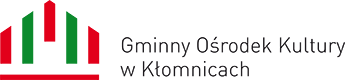 Regulamin XXXV KONKURSU„NAJPIĘKNIEJSZA PALMA WIELKANOCNAI KOSZYCZEK WIELKANOCNY”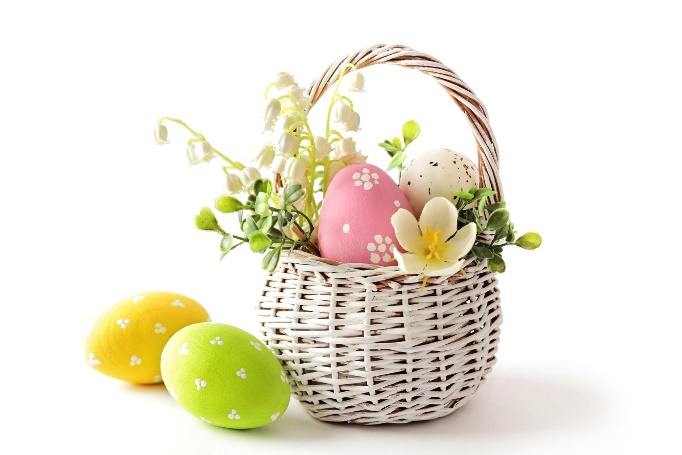 